Rada Osiedla Niebuszewo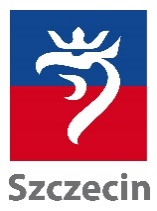 ul. Komuny Paryskiej 2/3 lok. 108, 71-674 Szczecintel./fax +4891 442 12 77www.osiedla.szczecin.plrada@niebuszewo.szczecin.plUrząd Miasta Szczecin
pl. Armii Krajowej 1, 70-456 Szczecin
            tel. +4891 42 45 226, +4891 422 24 36, 
              rada@um.szczecin.pl -  www.szczecin.plUCHWAŁA NR 72/18Rady Osiedla Niebuszewoz dnia 16.04.2018 r.w sprawie lokalizacji na terenie Osiedla nowej placówki oświatowejNa podstawie §7 ust. 6 lit. k Statutu Osiedla Niebuszewo (załącznik nr 1 do uchwały Nr XXIX/765/17 Rady Miasta Szczecin z dnia 25 kwietnia 2017 r. w sprawie Statutu Osiedla Miejskiego Niebuszewo (Dz. Urz. Woj. Zachodniopomorskiego z 2017 r., poz. 2860,)  Rada Osiedla Niebuszewo uchwala co następuje: 
§1Wnioskuje do organów Miasta w sprawie lokalizacja na terenie Osiedla żłobka publicznego na działce numer 60/5 z obrębu 3098§2Wykonanie uchwały powierza się Zarządowi Osiedla§4Uchwała wchodzi w życie z dniem podjęcia